LiquidityRank the following types of money in order of liquidity, starting with the one that is most liquid. Rank them from the point of view of an individual.Notes and coins, a bank deposit account (1 week's notice), a building society account (3 month's notice), 1 year building society bond_______________________________________________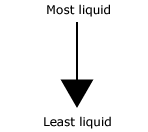 ____________________________________________________________________________________________________________________________________________________________________________________________What are the advantages and disadvantages of holding your money in a liquid form?Advantages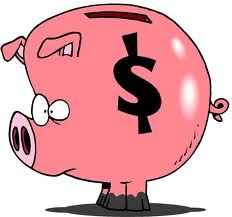 Disadvantages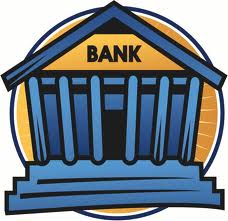 